Zittingsdocument<RepeatBlock-NoDocSe>	<NoDocSe>B9-0427/2022</NoDocSe> } 	<NoDocSe>B9-0449/2022</NoDocSe> } 	<NoDocSe>B9-0450/2022</NoDocSe> } 	<NoDocSe>B9-0451/2022</NoDocSe> } 	<NoDocSe>B9-0452/2022</NoDocSe> } 	<NoDocSe>B9-0453/2022</NoDocSe></RepeatBlock-NoDocSe> } RC1<Date>{05/10/2022}5.10.2022</Date><TitreType>GEZAMENLIJKE ONTWERPRESOLUTIE</TitreType><TitreRecueil>ingediend overeenkomstig artikel 144, lid 5, en artikel 132, lid 4, van het Reglement</TitreRecueil><Replacing>ter vervanging van de volgende ontwerpresoluties:</Replacing><TablingGroups>B9-0427/2022 (The Left)B9-0449/2022 (Verts/ALE)B9-0450/2022 (S&D)B9-0451/2022 (Renew)B9-0452/2022 (PPE)B9-0453/2022 (ECR)</TablingGroups><Titre>over de mensenrechtensituatie in Haïti, vooral in verband met bendegeweld</Titre><DocRef>(2022/2856(RSP))</DocRef><RepeatBlock-By><Depute>Željana Zovko, Antonio López-Istúriz White, Sara Skyttedal, David McAllister, Isabel Wiseler-Lima, Peter Pollák, Janina Ochojska, Stanislav Polčák, Elżbieta Katarzyna Łukacijewska, Miriam Lexmann, Tomáš Zdechovský, Inese Vaidere, Michaela Šojdrová, Seán Kelly, Andrey Kovatchev, David Lega, Vangelis Meimarakis, Paulo Rangel, José Manuel Fernandes, Christian Sagartz, Ivan Štefanec, Magdalena Adamowicz, Luděk Niedermayer, Stelios Kympouropoulos, Krzysztof Hetman, Michael Gahler, Vladimír Bilčík, Traian Băsescu, Loucas Fourlas</Depute><Commission>{PPE}namens de PPE-Fractie</Commission><Depute>Pedro Marques, Andrea Cozzolino, Nacho Sánchez Amor</Depute><Commission>{S&D}namens de S&D-Fractie</Commission><Depute>Petras Auštrevičius, Izaskun Bilbao Barandica, Dita Charanzová, Olivier Chastel, Klemen Grošelj, Bernard Guetta, Svenja Hahn, Ilhan Kyuchyuk, Nathalie Loiseau, Karen Melchior, Max Orville, Dragoş Pîslaru, Frédérique Ries, María Soraya Rodríguez Ramos, Michal Šimečka, Ramona Strugariu, Dragoş Tudorache, Hilde Vautmans</Depute><Commission>{Renew}namens de Renew-Fractie</Commission><Depute>Caroline Roose</Depute><Commission>{Verts/ALE}namens de Verts/ALE-Fractie</Commission><Depute>Raffaele Fitto, Anna Fotyga, Karol Karski, Adam Bielan, Assita Kanko, Bogdan Rzońca, Elżbieta Rafalska, Ryszard Czarnecki, Witold Jan Waszczykowski, Patryk Jaki, Joachim Stanisław Brudziński, Beata Kempa</Depute><Commission>{ECR}namens de ECR-Fractie</Commission><Depute>Marisa Matias</Depute><Commission>{The Left}namens de Fractie The Left</Commission><Depute>Fabio Massimo Castaldo</Depute></RepeatBlock-By>Resolutie van het Europees Parlement over de mensenrechtensituatie in Haïti, vooral in verband met bendegeweld(2022/2856(RSP))Het Europees Parlement,–	gezien zijn eerdere resoluties over Haïti, met name die van 20 mei 2021 over de situatie in Haïti:–	gezien de resultaten van de universele periodieke doorlichting van Haïti, door de VN-Mensenrechtenraad goedgekeurd op 4 juli 2022,–	gezien resolutie 2645(2022) van de VN-Veiligheidsraad van 15 juli 2022,–	gezien de verslagen van dit jaar over Haïti van het VN-Bureau voor de Coördinatie van Humanitaire Aangelegenheden, met name dat van 23 september 2022 over de gevolgen van sociale onrust voor de humanitaire situatie,–	gezien de toespraak van minister van Buitenlandse Zaken Jean Victor Généus voor de Algemene Vergadering van de VN op 24 september 2022,–	gezien het verslag van de secretaris-generaal van de VN van 15 februari 2022 aan het geïntegreerde VN-kantoor in Haïti,–	gezien de Universele Verklaring van de Rechten van de Mens van 10 december 1948,–	gezien het Internationaal Verdrag inzake burgerrechten en politieke rechten van 16 december 1966,–	gezien het Verdrag inzake de uitbanning van alle vormen van discriminatie van vrouwen van 18 december 1979,–	gezien het Amerikaans Verdrag tot bescherming van de rechten van de mens van 22 november 1969,–	gezien het Internationaal Verdrag inzake de rechten van het kind van 20 november 1989, en de drie facultatieve protocollen daarbij,–	gezien de VN-basisbeginselen van 6 september 1985 inzake de onafhankelijkheid van de rechterlijke macht,–	gezien het universele rechterstatuut (Universal Charter of the Judge) van 17 november 1999 en het Statuut van de Ibero-Amerikaanse rechters van mei 2001,–	gezien de Partnerschapsovereenkomst tussen de leden van de groep van staten in Afrika, het Caribisch gebied en de Stille Oceaan, enerzijds, en de Europese Gemeenschap en haar lidstaten, anderzijds, ondertekend te Cotonou op 23 juni 2000 (de Overeenkomst van Cotonou),–	gezien de gezamenlijke mededeling van de Commissie en de hoge vertegenwoordiger van de Europese Unie voor Buitenlandse Zaken en Veiligheidsbeleid van 26 juni 2012 over de gezamenlijke strategie voor een partnerschap tussen de EU en het Caribisch gebied (JOIN(2012)0018),–	gezien de economische partnerschapsovereenkomst tussen de Cariforum-staten, enerzijds, en de Europese Gemeenschap en haar lidstaten, anderzijds,–	gezien de grondwet van de Republiek Haïti uit 1987,–	gezien artikel 144, lid 5, en artikel 132, lid 4, van zijn Reglement,A.	overwegende dat de humanitaire situatie in Haïti de afgelopen jaren gestaag is verslechterd als gevolg van de onveiligheid in het land; overwegende dat bendes sinds de moord op president Jovenel Moïse in juli 2021 op drastische wijze meer macht hebben verworven en dat dit een algemeen gevoel van onveiligheid heeft gecreëerd voor de Haïtiaanse bevolking; overwegende dat 1,5 miljoen mensen het slachtoffer zijn geworden van het toenemende geweld en de escalerende mensenrechtenschendingen, nog eens 19 000 mensen intern ontheemd zijn en 1,1 miljoen mensen hulp nodig hebben; overwegende dat deze sociaal-politieke en economische crisis, de algemene onveiligheid en de door bendes veroorzaakte crisissituatie samen uitmonden in een humanitaire ramp; overwegende dat de officiële politiediensten naar verluidt in toenemende mate gebruikmaken van geweld;B.	overwegende dat de Haïtiaanse regering op 11 september 2022 heeft aangekondigd de brandstofsubsidies met ongeveer 400 miljoen USD te willen verlagen om de financiële middelen voor sociale programma’s te verhogen, hetgeen aanvullende onrust heeft veroorzaakt en ertoe heeft geleid dat bendenallianties zich meester maken van belangrijke infrastructuur; overwegende dat het land al maanden kampt met een tekort aan benzine; overwegende dat de toegang tot de olieterminal van Varreux, waar zich 70 % van de olievoorraden bevindt, in handen is van gewapende bendes; overwegende dat bijna 86 % van de in Haïti geproduceerde elektriciteit afkomstig is van aardolieproducten; overwegende dat ziekenhuizen en gezondheidscentra hun activiteiten als gevolg van het brandstoftekort hebben moeten beperken of zelfs stopzetten;C.	overwegende dat Haïti maar liefst 200 bendes telt, onder meer in Port-au-Prince, die de controle hebben over belangrijke havens en wegen; overwegende dat sommige van deze bendes banden hebben met overheidsactoren en volgens geruchten ook politici, en de regering dreigen te destabiliseren doordat zij over meer middelen en wapens beschikken; overwegende dat sommige Haïtiaanse politici en bedrijfsleiders geld en wapens zouden hebben verstrekt aan bendes en andere criminele groepen in ruil voor de onderdrukking van protesten tegen de regering; overwegende dat de bendes macht en controle uitoefenen over grondgebieden, de toegang tot brandstof en de levering van humanitaire hulp, waardoor het gezag van de Haïtiaanse nationale politie (HNP) en andere overheidsinstellingen wordt betwist en het vermogen van de HNP om drugshandel en andere misdrijven te bestrijden, in het gedrang komt;D.	overwegende dat er volgens het Bureau van de Hoge Commissaris van de VN voor de mensenrechten tussen januari en eind juni 2022 in Port-au-Prince 934 moorden, 684 gevallen van verwonding en 680 ontvoeringen hebben plaatsgevonden; overwegende dat een golf van bendegeweld in juli 2022 tot meer dan 470 moorden heeft geleid, waarvan bijna de helft in de gemeente Cité Soleil; overwegende dat de meeste slachtoffers niet tot een bende behoorden maar opzettelijk werden geviseerd door bendeleden; overwegende dat er meerdere gevallen bekend zijn van herhaalde groepsverkrachtingen van vrouwen en meisjes, hetgeen het systematische gebruik van gendergerelateerd geweld aantoont; overwegende dat volgens een verslag uit augustus 2022 van het Haïtiaanse nationale netwerk voor de verdediging van de mensenrechten tientallen vrouwen en meisjes het slachtoffer zijn geworden van massale verkrachtingscampagnes door bendes in Port-au-Prince;E.	overwegende dat bendes op 10 juni 2022 de controle hebben verworven over het Paleis van Justitie; overwegende dat er sinds 2018 als gevolg van veiligheidsrisico’s nauwelijks nog activiteit is in het Paleis van Justitie, hetgeen de toegang tot justitie in het land bemoeilijkt; overwegende dat dossiers met cruciaal bewijsmateriaal over de talrijke bloedbaden die bendes sinds 2018 hebben gepleegd, zijn gestolen of onherroepelijk zijn vernietigd;F.	overwegende dat de uitermate onstabiele veiligheidssituatie in Haïti een rem zet op essentiële humanitaire operaties, die nochtans van het grootste belang zijn voor kwetsbare mensen; overwegende dat de weg naar het zuidelijke schiereiland sinds 2021 volledig is geblokkeerd en dat 3,8 miljoen mensen in het zuidelijke deel van Port-au-Prince daardoor geïsoleerd zijn; overwegende dat deze situatie VN-agentschappen en humanitaire organisaties belet de bevolking in dit gebied te helpen, en overwegende dat volgens schattingen van de VN 1,1 miljoen mensen hulp nodig hebben;G.	overwegende dat bendes doelbewust voedselhulpvoorraden viseren en plunderen, onder meer op 15 september 2022, toen een magazijn van het Wereldvoedselprogramma (WFP) in Gonaïves met 1400 meterton aan voedsel voor bijna 100 000 schoolkinderen en uitermate kwetsbare gezinnen werd leeggeroofd; overwegende dat de VN en andere niet-gouvernementele organisaties (ngo’s) in 2022 ten minste 6 miljoen USD aan leveringen hebben verloren die meer dan 410 000 mensen hadden kunnen helpen;H.	overwegende dat volgens het Wereldvoedselprogramma 4,4 miljoen Haïtianen, dat wil zeggen ruim een derde van de bevolking, getroffen worden door voedselonzekerheid en dat 217 000 kinderen matig tot ernstig ondervoed zijn; overwegende dat Haïti bijzonder kwetsbaar is voor mondiale schokken op de voedsel- en brandstoffenmarkt omdat het 70 % van zijn graan invoert; overwegende dat de inflatie in Haïti als gevolg van de Russische oorlog al ongeveer 26 % bedraagt, waardoor het moeilijk wordt voor gezinnen om voedsel en andere noodzakelijke goederen te kopen of om op plaatselijke markten gewassen te verkopen;I.	overwegende dat met name journalisten het doelwit vormen van geweld; overwegende dat twee journalisten, Tayson Latigue en Frantzsen Charles, op 11 september 2022 in Cité Soleil zijn doodgeschoten en dat hun lichamen vervolgens zijn verbrand;J.	overwegende dat de mensenrechtensituatie en de humanitaire situatie snel blijven verslechteren, maar dat Haïtiaanse asielzoekers slechts beperkt aanspraak kunnen maken op internationale bescherming en te maken krijgen met diverse mensenrechtenschendingen in gastlanden, waaronder opsluiting, onrechtmatige terugzending en afpersing; overwegende dat de Haïtiaanse buurlanden volgens de Internationale Organisatie voor Migratie tussen 1 januari en 26 februari 2022 25 765 mensen uit het land hebben gezet of hebben teruggestuurd naar Haïti; overwegende dat verscheidene ngo’s hebben gewaarschuwd dat Haïtiaanse asielzoekers het slachtoffer zijn van willekeurige opsluiting en discriminerende en vernederende behandeling; overwegende dat de uitzetting en terugkeer van Haïtiaanse migranten de humanitaire situatie in het land nog erger maken;K.	overwegende dat de Haïtiaanse regering vanwege de toenemende onveiligheid en de verslechterende sociale en economische situatie heeft besloten het begin van het schooljaar uit te stellen van 5 september tot 3 oktober 2022, en dat het nog niet zeker is wanneer en of het schooljaar zal kunnen beginnen; overwegende dat volgens Unicef, het kinderfonds van de VN, een half miljoen kinderen in Port-au-Prince niet naar school gaan en dat 1 700 scholen in de hoofdstad hun deuren hebben moeten sluiten; overwegende dat ongeveer de helft van de Haïtianen van 15 jaar en ouder niet kan lezen of schrijven, dat het Haïtiaanse onderwijsstelsel wordt gekenmerkt door grote ongelijkheid en de slechte kwaliteit van het beschikbare onderricht, en dat de meeste kinderen uit gezinnen met een laag inkomen door de hoge onderwijskosten niet naar school kunnen;L.	overwegende dat de kwetsbaarste gemeenschappen in Haïti geconfronteerd worden met dramatische overstromingen en bodemerosie die het gevolg zijn van grootschalige ontbossing, en overwegende dat dit ook leidt tot een lage landbouwproductiviteit; overwegende dat meer dan een derde van de bevolking geen toegang heeft tot schoon water en dat twee op drie Haïtianen niet of nauwelijks over sanitaire voorzieningen beschikt; overwegende dat ruim de helft van de bevolking onder de armoedegrens leeft en dat velen afhankelijk zijn van zelfvoorzieningslandbouw; overwegende dat het land in hoge mate afhankelijk is van uit het buitenland afkomstige inkomsten; overwegende dat Haïti volgens de mondiale klimaatrisico-index van 2021 tot die landen behoort die de afgelopen 20 jaar het zwaarst zijn getroffen door klimaatrampen;M.	overwegende dat de veiligheidscontext een grote invloed heeft op de doelstellingen van de samenwerking van de EU met Haïti, met inbegrip van het uitrollen van een ontwikkelingsagenda die gericht is op duurzame transformerende resultaten op gebieden zoals onderwijs en voedselzekerheid, alsook op de inspanningen van het DG Europese Civiele Bescherming en Humanitaire Hulp van de Commissie;N.	overwegende dat het restaveksysteem, een moderne vorm van slavernij, in Haïti nog steeds wordt gebruikt; overwegende dat dit systeem inhoudt dat kinderen uit arme gezinnen, meestal meisjes, door hun ouders naar een gezin in stedelijk of semi-stedelijk gebied worden gestuurd om daar te wonen en te werken; overwegende dat deze kinderen later het slachtoffer kunnen worden van straatcriminaliteit of mensenhandel voor seksuele doeleinden door criminele bendes;O.	overwegende dat het VN-plan voor humanitaire hulp voor Haïti, ten belope van 373 miljoen USD, slechts voor 14 % is gefinancierd; overwegende dat het aantal mensen dat humanitaire bijstand nodig heeft volgens de VN geschat wordt op ongeveer 1,5 miljoen;P.	overwegende dat Haïti de Overeenkomst van Cotonou heeft ondertekend en dat in artikel 96 van deze overeenkomst is bepaald dat de eerbiediging van de mensenrechten en de fundamentele vrijheden een essentieel onderdeel vormt van de samenwerking tussen de landen in Afrika, het Caribische gebied en het gebied van de Stille Oceaan en de EU;1.	spreekt zich met klem uit tegen de daden van geweld en vernieling die door bendes in Haïti worden gepleegd en betreurt de plundering van voedselvoorraden en hulpgoederen en de aanvallen op humanitaire hulpverleners; hekelt met name de gewelddaden in de wijk Cité Soleil in Port-au-Prince in juli 2022 en het aanhoudende geweld waardoor burgers hun grondrechten worden ontnomen; spreekt zijn afschuw uit over het seksueel geweld door bendes tegen vrouwen en meisjes, alsook over het gebruik van minderjarigen bij bendeactiviteiten; herinnert eraan dat vrouwen en meisjes bijzondere aandacht en hulp behoeven als het gaat om de toegang tot gezondheidszorg en de bescherming tegen seksueel geweld;2.	benadrukt dat de Haïtiaanse autoriteiten moeten zorgen voor beter bestuur op alle niveaus van de staat en de samenleving, met inbegrip van de bestrijding van corruptie; wijst op het cruciale belang van een werkende en geloofwaardige rechterlijke macht; herinnert eraan dat de Haïtiaanse autoriteiten de onderliggende oorzaken van bendegeweld moeten aanpakken, onder meer door het rechtsstelsel te hervormen en de verantwoordelijken in een eerlijk proces voor de rechter te brengen; benadrukt dat er dringend verantwoording moet worden afgelegd en wijst op het belang van passende steun en schadeloosstelling voor slachtoffers, alsook op het belang van langdurige vrede en stabiliteit; steunt de verklaring van de speciale vertegenwoordiger Helen La Lime tijdens de zitting van de VN-Veiligheidsraad van 16 juni 2022 over het geïntegreerde VN-kantoor in Haïti, waarin wordt uiteengezet hoe de veiligheidssituatie moet worden verbeterd;3.	roept op tot een rechtshandhavingsaanpak van bendes, door het beheer van illegale wapens te verbeteren, in combinatie met sociaal-economische projecten en re-integratieactiviteiten die gericht zijn op het genereren van werkgelegenheid en inkomsten in de wijken die het zwaarst door bendegeweld worden getroffen; benadrukt met klem dat de Haïtiaanse autoriteiten de verantwoordelijken in een eerlijk proces voor de rechter moeten brengen en herhaalt dat rechtshandhavers zich bij protesten aan de internationale normen en standaarden met betrekking tot het gebruik van geweld moeten houden; herinnert aan het grondwettelijke recht op vreedzame demonstraties; benadrukt dat de Haïtiaanse overheid alle mogelijke dimensies van bendegeweld moet aanpakken, onder meer via sociale, gezondheids- en onderwijsprogramma’s, verbeteringen op het gebied van water en sanitair, hulp bij rampen en wederopbouw;4.	eist dat onmiddellijk een einde wordt gemaakt aan bendegeweld en criminele activiteiten; roept de EU en de lidstaten op om passende maatregelen te nemen, onder meer het bevriezen van tegoeden en reisverboden, via de wereldwijde EU-sanctieregeling voor de mensenrechten, tegen personen die betrokken zijn bij of steun verlenen aan bendegeweld, criminele activiteiten of mensenrechtenschendingen, met inbegrip van corruptie;5.	wijst op het belang van de belangrijkste maatschappelijke actoren, met inbegrip van kerken, vakbonden, jongeren- en mensenrechtenorganisaties, boeren- en vrouwenbewegingen en ngo’s; roept op om de macht en legitimiteit van overheidsinstellingen te herstellen, het vertrouwen van de bevolking opnieuw te winnen, een einde te maken aan de straffeloosheid en na een periode van twee jaar vrije en transparante verkiezingen te organiseren;6.	roept alle belanghebbenden in Haïti op om een duurzame, tijdgebonden en algemeen aanvaarde oplossing voor de huidige politieke impasse te vinden, zodat inclusieve, vreedzame, vrije, eerlijke en transparante parlements- en presidentsverkiezingen kunnen worden gehouden, in overeenstemming met erkende internationale normen, zodra de veiligheidsomstandigheden en logistieke voorbereidingen dit toelaten; benadrukt dat Haïti daarbij de leiding moet nemen, met de volledige en gelijke deelname van vrouwen, jongeren, het maatschappelijk middenveld en andere relevante belanghebbenden, teneinde de macht terug te geven aan diegenen die vrijelijk door de Haïtiaanse bevolking zijn gekozen, de democratische instellingen te herstellen en maatregelen te nemen om de economische en sociale problemen aan te pakken;7.	is ernstig bezorgd over de situatie van Haïtiaanse asielzoekers in de gastlanden waarnaar zij zijn gevlucht; roept de autoriteiten van de gastlanden op om alle uitzettingen en deportaties naar Haïti een halt toe te roepen zolang de mensenrechten- en humanitaire crises voortduren, alsook om Haïtianen toegang te bieden tot bescherming zonder discriminatie en hun vluchtelingenstatus op een eerlijke manier te evalueren, in overeenstemming met zowel het VN-Verdrag betreffende de status van vluchtelingen als de Verklaring van Cartagena inzake vluchtelingen;8.	verzoekt de landen die Haïtiaanse asielzoekers opvangen zich te houden aan de criteria die zijn vastgelegd in internationale verdragen inzake asiel en terugkeer; herinnert eraan dat terugkeer naar Haïti uiterst onveilig is en risico’s voor het leven van personen zal blijven inhouden zolang de veiligheidsomstandigheden in Haïti niet zijn verbeterd;9.	spoort de Commissie en de EU-lidstaten aan hun nauwe samenwerking met het geïntegreerde VN-kantoor in Haïti, het VN-landenteam in Haïti, regionale organisaties en internationale financiële instellingen voor te zetten, teneinde Haïti te helpen de verantwoordelijkheid op zich te nemen voor de totstandbrenging van stabiliteit op lange termijn, duurzame ontwikkeling en economische zelfvoorziening;10.	spoort de lidstaten, internationale financiële instellingen en andere entiteiten aan de bijdragen aan het gezamenlijke fonds voor veiligheidsbijstand aan Haïti te verhogen, teneinde de gecoördineerde internationale bijstand te ondersteunen; roept de EU en de lidstaten op om te zorgen voor permanente capaciteitsopbouw, technische ondersteuning en opleiding voor nationale douane-, grenscontrole- en andere relevante autoriteiten;11.	roept de Haïtiaanse autoriteiten en de internationale gemeenschap op om dringend steun te verlenen aan programma’s die gericht zijn op het uitbannen van armoede en het waarborgen van onderwijs en toegang tot sociale diensten, met name in afgelegen gebieden van het land;12.	is ingenomen met de toewijzing van 17 miljoen EUR door de EU ter ondersteuning van de kwetsbaarsten in Haïti en andere landen in het Caribisch gebied; verzoekt de Commissie prioriteit te blijven geven aan humanitaire hulp aan Haïti en te waarborgen dat de verstrekking van humanitaire hulp aan Haïti op efficiënte wijze wordt gekoppeld aan zijn ontwikkelingsstrategie en rechtstreeks ten goede komt aan mensen in nood;13.	dringt er in het licht van de ernstige voedselcrisis op aan dat bijzondere aandacht wordt besteed aan noodvoedselhulp en dat prioriteit wordt verleend aan de aankoop van lokaal voedsel, zodat deze hulp niet bijdraagt aan het verdwijnen van de kleinschalige landbouw en duurzame lokale landbouwmethoden in het land;14.	verzoekt de Commissie stelselmatig te waarborgen dat alle hulp, met inbegrip van humanitaire hulp, doeltreffend wordt gemonitord om ervoor te zorgen dat deze wordt gebruikt voor de specifieke projecten waarvoor zij bedoeld is; herhaalt zijn nog niet ingewilligde verzoek, zoals uiteengezet in zijn resolutie van 20 mei 2021, om een controle door en een verslag van de Europese Rekenkamer over de manier waarop EU-middelen in Haïti worden besteed; dringt aan op een onderzoek naar de transparantie en doeltreffendheid van het hulpverdelingsnetwerk;15.	verzoekt zijn Voorzitter deze resolutie te doen toekomen aan de Raad, de Commissie, de vicevoorzitter van de Commissie/hoge vertegenwoordiger van de Unie voor buitenlandse zaken en veiligheidsbeleid, de regeringen en parlementen van de lidstaten, de speciale vertegenwoordiger van de EU voor de mensenrechten, de Hoge Commissaris van de Verenigde Naties voor de mensenrechten en de secretaris-generaal van de Verenigde Naties, de Organisatie van staten in Afrika, het Caribisch gebied en de Stille Oceaan (OACPS), de Raad van ministers van de OACPS en de Paritaire Parlementaire Vergadering van de OACPS en de EU, de instellingen van het Cariforum en de regering en het parlement van Haïti.Europees Parlement2019-2024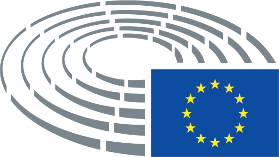 